Jernej Stare, predsednik Sveta starševJVIZ OŠ Dobrepolje, Videm 80Videm, 22.11.2016skupno gradivo za 2. redno sejo Sveta staršev Točka 1: Pregled in potrditev zapisnika prejšnje sejePredlagani sklep: Svet staršev sprejema zapisnik 3. redne seje. Točka 2: Pregled realizacije sklepov prejšnje sejeNa prejšnji seji je bil sprejet sklep (4/1/2016-17), ki v 3. točki določa, da sta za spremljanje problematike izgradnje novega vrtca in sodelovanja v javnih razpravah zadolžena Lucija Laharnar Mesojedec in Jernej Stare. Ker bosta predvidoma prav v tem in naslednjem tednu občinski svet in pristojni odbor obravnavala to tematiko, bom na seji podal poročilo o situaciji.  Sklep 9/1/2016-17, ki se v delu nanaša na oblikovanje bolj jasnih pravil glede postopka izvolitve predstavnikov v svet staršev, bo uresničen v okviru 5. točke dnevnega reda (spremembe poslovnika). Predlagani sklep: Sklep 4/1/2016-17 se uresničuje, sklep 9/1/2016-17 pa bo uresničen v okviru 4. točke dnevnega reda.  Sklepi prejšnjih sej, ki se tičejo prometne varnosti in ureditve športnih aktivnosti, so v uresničevanju. Svet staršev bo problematiko še naprej spremljal prek svojih predstavnikov.Točka 3: Poročilo o delovanju šolskega sklada in imenovanje članov upravnega odbora skladaUpravnemu odboru šolskega sklada se konec meseca izteče mandat. Predsednik upravnega odbora g. Marko Ahačevčič bo podal kratko poročilo o delovanju sklada, nato pa bo svet staršev imenoval sedem članov upravnega odbora za novo mandatno obdobje. Tri kandidate bo predlagal ravnatelj, štiri pa bo določil svet staršev. Ker je lahko za člana upravnega odbora šolskega sklada izvoljen vsak starš otroka, ki je vključen v JVIZ OŠ Dobrepolje, je razpisni postopek odprt tudi za starše, ki niso člani sveta staršev (poziv h predlaganju kandidatur je del gradiva). Predstavnike naprošam, da s pozivom seznanijo starše otrok razreda ali oddelka, ki ga predstavljajo. Svet staršev bo izbiral izključno med kandidati, ki bodo navzoči na seji ali bodo predložili pisno prijavo. Predstavniki v svetu staršev morebitne prijave, ki so vam bile posredovane, prinesete na sejo. Razmišljamo tudi o možnosti, da bi bil mandat upravnega odbora štiri leta namesto dveh. Odločitev o tem je v rokah upravnega odbora, predlagam pa, da sprejmemo sklep, s katerim priporočamo podaljšanje mandata. V tem primeru bi lahko imenovanje upravnega odbora veljalo za štiri leta. Predlagani del sklepa:Svet staršev priporoča UO šolskega sklada, da spremeni pravila, ki urejajo mandat, in ga podaljša z dveh na štiri leta. V kolikor bo UO šolskega sklada sprejel spremembe pravil skladno s priporočilom do 31.3.2017, imenovanje velja za dobo štirih let, tj. do 30.11.2020.Točka 4: Spremembe in dopolnitve poslovnika sveta starševIzkušnje iz preteklega leta, ko je bil v veljavi novi poslovnik, kažejo, da ureditev, ko predsedniku sveta staršev preneha mandat s 1. septembrom, ni posrečena, sploh v delu, ki se navezuje na sklic prve seje v novem šolskem letu. Popravki poslovnika odpravljajo to nerodnost, svet staršev ima po predlagani spremembi polni mandat do prve seje v novem šolskem letu.Druga sprememba se nanaša na postopek izvolitve članov sveta staršev, ki je v obstoječem poslovniku definiran precej ohlapno. V izogib morebitnim težavam in zagatam povezanim z izvolitvami predstavnikov predlagane spremembe uvajajo potrditev mandatov na prvi seji ter precej bolj natančno predpišejo postopek izvolitve ter poročilo o volitvah. Predlagane spremembe so del gradiva.Točka 5: Spremembe in dopolnitve poslovnika sveta zavodaOb imenovanju ravnatelja maja letos se je pokazala postopkovna hiba, ki je negativno vplivala na kvaliteto javne predstavitve kandidatov in razprave o njih. Svet staršev je opozoril na ta problem, saj predstavitev, ki je omejena na 10 minut in razprava na 5 minut, ne more zagotoviti oblikovanja kvalitetnega mnenja. V gradivu je predlagana sprememba poslovnika sveta zavoda, ki odpravlja to težavo in ki jo bo svet staršev predložil svetu zavoda v sprejem. Točka 6: Sodelovanje v aktivu svetov staršev UE Grosuplje in imenovanje zastopnikovSvet staršev JVIZ OŠ Dobrepolje je formalno vključen v aktiv svetov staršev, ki deluje na območju upravne enote Grosuplje. Aktivi se na nacionalni ravni povezujejo v zvezo aktivov svetov staršev Slovenije (ZASSS). Povezovanje je namenjeno učinkoviti izmenjavi informacij, ki so pomembne za kvaliteto šolstva v Sloveniji, ter organiziranemu zastopanju interesov staršev na ravni sprejemanja zakonov in krovnih predpisov, ki urejajo področje šolstva. Sodelovanje v aktivu je vsekakor smiselno, vendar zahteva aktivno udeležbo predstavnikov. Točka je namenjena izbiri predstavnika oz. dveh predstavnikov, ki bosta v imenu staršev sodelovala v povezavah na regionalni in morda tudi nacionalni ravni. Predstavnika bomo izbrali po dogovoru na seji. Vse, ki imajo interes, pozivam k tvornemu sodelovanju. 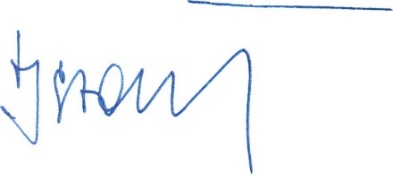 	predsednik Sveta staršev	Jernej Stare 